附件3                                农科人才公寓户型平面图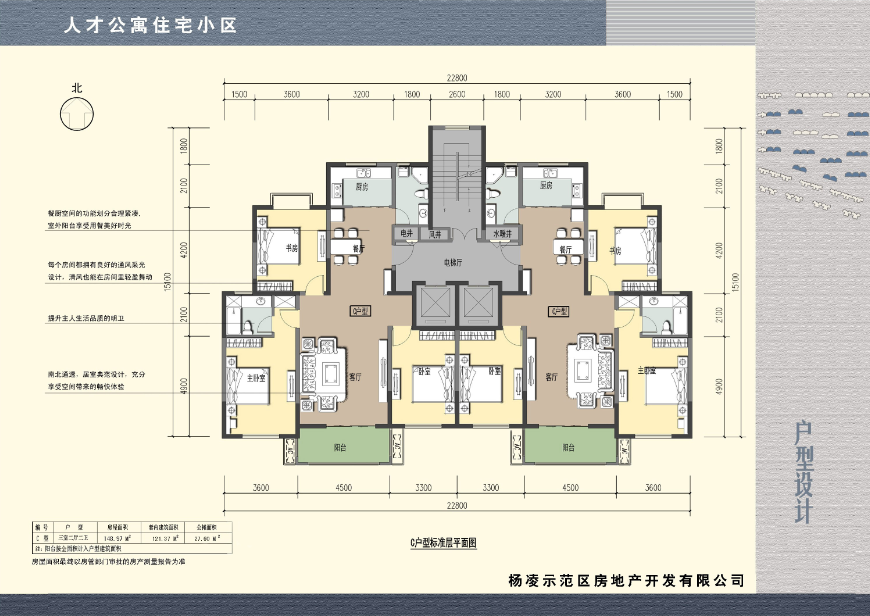 